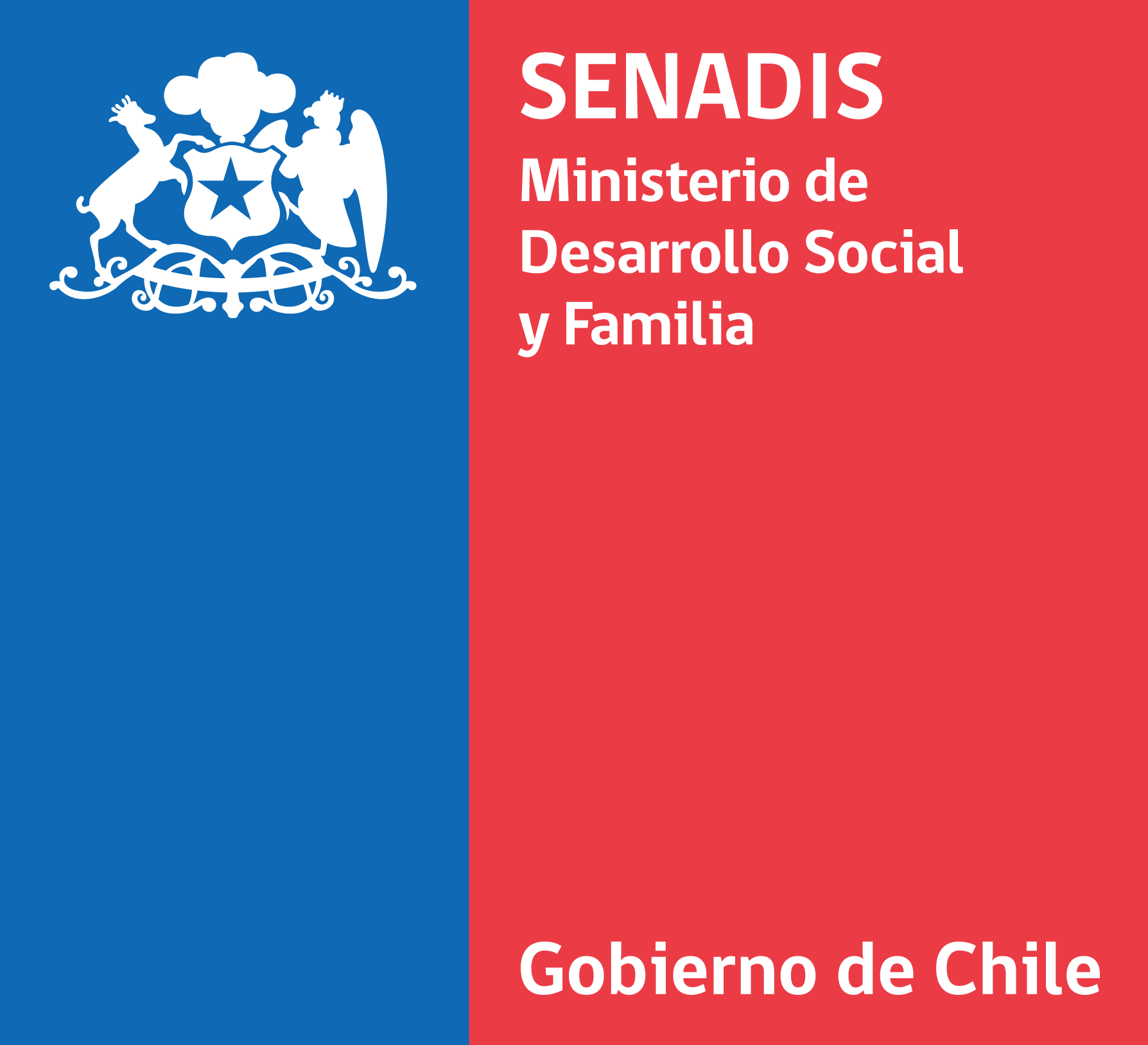 Curso Internacional On Line Discapacidad y sistemas de justicia penal y de familia desde el enfoque interseccional de derechos y estándares de la Convención de los derechos de las personas con discapacidad28 de mayo-4 de julio, 2024Objetivo general Actualizar los conocimientos en materias de derechos humanos y derechos de las personas con discapacidad, desde el ámbito internacional y nacional, abordando aspectos teóricos y prácticos, dirigida a funcionarias y funcionarios públicos que trabajen en instituciones vinculadas al acceso a la justicia en el ámbito penal y de familia, promoviendo el desarrollo de habilidades necesarias para la toma de decisiones y la formulación de políticas, planes, programas y estudios a partir de un enfoque interseccional y de estándares, principios, normas nacionales e internacionales de derechos humanos y buenas prácticas que puedan ser relevadas, con el objeto de mejorar la calidad y eficacia de las intervenciones profesionales, así como también de las políticas públicas en el ámbito del acceso a la justicia para personas con discapacidad.Objetivos específicosGenerar espacios de educación e interacción entre las distintas instituciones y/o servicios públicos que se relacionan con temáticas de discapacidad y el acceso a la justicia, en ámbito de justicia penal y de familia, y que tengan injerencia directa en la atención de personas con discapacidad, así como en la toma de decisiones y formulación de formulación de políticas, planes, programas públicos, orientándose hacia un potencial cambio que permita consagrar la plena inclusión de las personas con discapacidad y el respeto por sus derechos.Personas DestinatariasEl Curso Internacional de Derechos Humanos y Discapacidad en la Justicia Penal, está dirigido a 80 funcionarios/as públicos de la Administración Central y Municipios de todo el país, considerando dentro de éstos a funcionarios de planta, a contrata y sujetos al Código del Trabajo. Así como para funcionarios del Poder Judicial, con especial énfasis, en aquellos que forman parte de la justicia penal y de familia.Requisitos para la certificaciónPara obtener la certificación del curso se requerirá una asistencia del 75% de las sesiones de clases, así como la participación en la elaboración de los trabajos grupales requeridos para a aprobación del Curso. ModalidadSe trata de un curso en Línea gratuito, virtual sincrónica (on line) que se desarrollará a través de la Plataforma Zoom, lo que permitirá la participación desde todas las regiones del país, todo ello previo proceso de selección e inscripción. Se elaborará una plataforma académica para el desarrollo del Curso a cargo de personas especializadas en el diseño inclusivo y se contará con interpretación en lengua de señas y con los ajustes razonables que sean necesarios.DuraciónEl Curso se desarrollará durante 5 semanas continuas, durante los días martes y jueves entre las 14:30 y las 18:00 horas. Con ello se completará un total de 40 horas, 36 en línea y 4 de trabajo autónomo. TemáticaLas temáticas del Curso tendrán 3 ejes principales que dicen relación con: ● Primer Eje: Derechos de las personas con discapacidad en el contexto de la Convención de los Derechos de las personas con discapacidad desde el enfoque interseccional de derechos.● Segundo Eje: Derecho de las personas con discapacidad en el ámbito de la justicia penal.● Segundo Eje: Derecho de las personas con discapacidad en el ámbito de la justicia de familia.Estos ejes serán abordados en 3 módulos durante el desarrollo del Curso.ContenidosA partir de un enfoque interseccional y de derechos humanos, y conforme al mandato existente en la Convención de Naciones Unidas sobre Derechos de las Personas con Discapacidad, en adelante (CDPD), el curso abordará un conjunto de temáticas que digan relación con los 3 ejes propuestos, señalando estándares, principios, instrumentos nacionales e internacionales para la intervención, entre otros:Primer Eje: Derechos de las personas con discapacidad en el contexto de la Convención sobre los Derechos de las personas con discapacidad desde el enfoque interseccional de derechosContenidosConvención sobre de los Derechos de las personas con discapacidad: principios y enfoques.Acceso a la justicia de las personas con discapacidad a partir del enfoque interseccional de derechos.Personas con discapacidad sujetas a mayores y múltiples formas de discriminación: Mujeres con discapacidad (Art. 6 CDPC), Niños y niñas con discapacidad (Art. 7 CDPD) y Personas con discapacidad mental (Art. 9 Ley 20.422)Segundo Eje: Derecho de las personas con discapacidad en el ámbito de la justicia penal (artículo 13 Convención ONU sobre Derechos de las Personas con Discapacidad [CDPD]).Contenidos✔ Obligaciones del Estado frente a la discapacidad y ejercicio de la capacidad jurídica en ámbito penal.✔ Discapacidad en el sistema penal: Barreras para el ejercicio del acceso a la Justicia, Accesibilidad y Ajustes de procedimiento.✔ Servicios de apoyo para ejercicio de la capacidad jurídica y el acceso a la justicia; para la asistencia, defensa jurídica, testigos, víctimas.✔ Personas con discapacidad y régimen penal-penitenciario.✔ Defensa de personas inimputables por discapacidad.✔ Buenas prácticas de reconocimiento y promoción de la capacidad jurídica en ámbito penal Tercer Eje: Derecho de las personas con discapacidad en el ámbito de la justicia de familia (artículo 13 Convención ONU sobre Derechos de las Personas con Discapacidad [CDPD]).Contenidos ✔Obligaciones del Estado frente a la discapacidad y ejercicio de la capacidad jurídica en ámbito de la justicia de familia.✔ Discapacidad en el sistema de familia: Barreras para el ejercicio del derecho de acceso a la Justicia de las personas con discapacidad (Estereotipos, prejuicios, normativa, etc.), Ajustes de procedimiento y adecuados a la edad✔ Intervención del Poder judicial, Consejeros/as Técnicos/as, Curadores Ad Litem✔ Derecho a vivir de forma independiente y a ser incluido en la comunidad (art. 19 CDPD), respeto del hogar y de la familia (art. 23 CDPD), a la educación inclusiva (art. 24 CDPD) ✔Análisis de casos relevantes en materias de discapacidad: jurisprudencia de la Corte Interamericana de derechos humanos y Comité de los derechos de las personas con discapacidad.✔Justicia de familia y la experiencia de los Programas de Defensa jurídica de las CAJ- SENADI. ✔Experiencia y buenas prácticas de la sociedad civil:  protección de los derechos de las personas con discapacidad en especial de la infancia y las mujeres con discapacidad. ✔Experiencias y buenas prácticas en la promoción y defensa de los derechos de las personas con discapacidad.Semana 1. Sesión 1Martes 28 de mayo Semana 1. Sesión 2Jueves 30 de mayoSemana2. Sesión 3Martes 4 de junioSemana2. Sesión 4Jueves 6 de junioSemana 3. Sesión 5Martes 18 de junioSemana 3. Sesión 6Martes 25 de junioSemana 4. Sesión 7Jueves 27 de junioSemana 4. Sesión 8Martes 2 de julioSemana 5. Sesión 9 Jueves 4 de julio14:30-15:00Maestro de ceremonia: Rafael Medina. Académico. Facdeh-Ucen. Intérprete de señas: Benjamín Aarón MarzanINAUGURACIÓN Daniel Concha Gamboa. Director del Servicio Nacional de la Discapacidad, (SENADIS).Rafael Pastor Besoain. Decano de la Facultad de Derecho y Humanidades de Universidad Central de Chile.MODULO I: DERECHOS DE LAS PERSONAS CON DISCAPACIDAD EN EL CONTEXTO DE LA CONVENCIÓN DESDE EL ENFOQUE INTERSECCIONAL DE DERECHOSMODULO I: DERECHOS DE LAS PERSONAS CON DISCAPACIDAD EN EL CONTEXTO DE LA CONVENCIÓN DESDE EL ENFOQUE INTERSECCIONAL DE DERECHOS15.00-16.10CONFERENCIA INAUGURALEl acceso a la justicia y la discapacidad en una visión desde los estándares internacionales de los derechos humanos con espacial énfasis en la situación de las mujeres con discapacidad.Expone: María Soledad Cisternas. Experta internacional y ex Enviada Especial del Secretario General sobre Discapacidad y Accesibilidad.16:10-16:30RECESO16:30-17:00Protocolo Protocolos de Acceso a la Justicia de Grupos Vulnerables del Poder JudicialExpone: Ministra Ángela Vivanco. Ministra Corte Suprema de Chile.17:00-18:15TRABAJO EN SALAS PRESENTACIÓN PARTICIPANTESRelator: Mauricio Córdova Bozo, académico Universidad Central de Chile.Actividad de presentación de los participantes18:15-18:30CIERRE14.30-15:10Modera: Isabel González Ramírez. Académica, investigadora. Universidad Central de Chile. ACCESO A LA JUSTICIA DE LAS PERSONAS CON DISCAPACIDAD. Una visión frente a los grupos de especial protección de sus derechos desde el enfoque interseccional de derechos.Expone: Rodrigo Jiménez Sandoval. Fundación Justicia y Género (Costa Rica).15.10-15.30EXPERIENCIAS FRENTE A LA DISCAPACIDAD: UN TESTIMONIO DESDE LA PERSPECTIVA DE UNA MUJERExpone: Marisol Zárate Carrizo. Conferencista internacional.15:30-16:00RONDA DE PREGUNTAS16:o0-16:30RECESO16:30-18:00PRIMER CONVERSATORIO INTERNACIONAL Modera: Hugo Covarrubias ValenzuelaCapacidad jurídica de las personas con discapacidad: obligaciones del Estado y buenas prácticas.Panel: Rodrigo Jiménez. Consultor internacional. Fundación Justicia y Género (Costa Rica)Yerko Cubillos. Profesor de Derecho Civil · Universidad Católica Cardenal Raúl Silva Henríquez (Chile).18:00-18:30RONDA DE PREGUNTAS18:30CIERREMODULO II: DERECHO DE LAS PERSONAS CON DISCAPACIDAD EN EL ÁMBITO DE LA JUSTICIA PENAL.MODULO II: DERECHO DE LAS PERSONAS CON DISCAPACIDAD EN EL ÁMBITO DE LA JUSTICIA PENAL.14.30-15.30 Modera: María Luisa Sotomayor. Directora Área Derecho Privado. FacdehDISCAPACIDAD EN EL SISTEMA PENAL: barreras para el ejercicio del acceso a la Justicia, accesibilidad y ajustes de procedimiento.Exponen: Vania Bouteaud. Jueza de Garantía. Poder Judicial de ChileDiana Sheimbaum, Coordinadora del Programa Justicia y Discapacidad ONG Documenta, México.15.30-16.00 TRABAJO EN SALAS Identificación de barreras en el ejercicio de los derechos de las personas con discapacidad.16.00-16.30PLENARIO16:30-17.00RECESO17:00-17.50Modera: Daniela Pizarro. Directora Clínica Jurídica y Forense. FacdehDEFENSA JURÍDICA Y DISCAPACIDAD EN EL ÁMBITO PENAL: SISTEMAS DE DEFENSA, EL CASO DE LAS PERSONAS INIMPUTABLESNicolás Cisternas. Abogado de la Unidad de Defensa Especializad. Defensoría Penal Pública de Chile.Expositor Internacional, Defensoría México.17.50-18.00RONDA DE PREGUNTAS18:00CIERRE 14.30-15:30SISTEMAS DE APOYO O APOYOS PARA EL EJERCICIO DE LA CAPACIDAD JURÍDICAModera: Magaly Garrido DíazExponen: Priscilla Flores y Emilia Torrealba. Servicio Nacional de la Discapacidad. Corporación Administrativa del Poder Judicial, Chile. 15.30-16.00RONDA DE PREGUNTAS16.00-16.30RECESO16.30-17.30PERSONAS CON DISCAPACIDAD Y RÉGIMEN PENAL-PENITENCIARIOGendarmería de Chile.Fiscalía de Guatemala.  Stephanía Arévalo. Invitada internacional Guatemala17:30-17.50Ronda de preguntas17:50-18:00CIERREMODULO III: DERECHO DE LAS PERSONAS CON DISCAPACIDAD EN EL ÁMBITO DE LA JUSTICIA DE FAMILIA.MODULO III: DERECHO DE LAS PERSONAS CON DISCAPACIDAD EN EL ÁMBITO DE LA JUSTICIA DE FAMILIA.14.30-16.30Modera: Samuel Erices Riquelme. Director del Magíster de Intervención Social y Desarrollo Humano. Universidad Central de Chile. SEGUNDO CONVERSATORIO INTERNACIONAL Acceso a la Justicia de las personas con discapacidad en el sistema de familia: barreras para el ejercicio del derecho, ajustes de procedimiento, buenas prácticas.Exponen: Mauren Solís Madrigal. Magistrada Poder Judicial de Costa Rica.Carla Valladares Perroni. Jueza de Familia de Talca, Poder Judicial de Chile.16.30-16.45RECESO16.45-17.30RONDA DE PREGUNTAS17.30-18.00CIERRE14.30-16:00 ACCESO A LA JUSTICIA: UNA VISIÓN DEL PODER JUDICIAL DE LOS DESAFÍOS Y AVANCES FRENTE A LA DISCAPACIDADExponen: Jorge Olaso Álvarez. Magistrado de la Sala Segunda de la Corte Suprema de Justicia de Costa Rica. Coordinador de la Comisión de Acceso a la Justicia del Poder Judicial.Cristina Quiel. Directora Unidad de Acceso a la Justicia y Género del órgano Judicial de Panamá.  16:00:16:20RONDA DE PREGUNTAS16:20-17:00RECESO17:00-17:40JUSTICIA DE FAMILIA Y LA DISCAPACIDAD: LA VISIÓN DE LOS AGENTES DE LA ADMINISTRACIÓN DE JUSTICIA Exponen: Consejero TécnicoCurador Ad Litem 17:40-17: 50RONDA DE PREGUNTAS17:50-18:00CIERRE14.30-15:50 Modera: Sergio Fuenzalida Bascuñán. Académico Universidad Central de ChileANÁLISIS DE CASOS RELEVANTES EN MATERIAS DE DISCAPACIDAD: Jurisprudencia de la Corte Interamericana de Derechos Humanos y Comité de los derechos de las personas con discapacidad.Análisis de los derechos Derecho a vivir de forma independiente y a ser incluido en la comunidad (art. 19 CDPD), respeto del hogar y de la familia (art. 23 CDPD), a la educación inclusiva (art. 24 CDPD) y la salud (Art.25 CDPD).Exponen:Isabel Parada. Académica FACDEH. Mylene Valenzuela. Académica FACDEH. 15:50:16:10RONDA DE PREGUNTAS16:10-16:30RECESO16:30-17:30JUSTICIA DE FAMILIA Y LA EXPERIENCIA DE LOS PROGRAMAS DE DEFENSA JURÍDICA Y LITIGIO ESTRATÉGICOExponen: Daniel Villarroel Aramayo. Programa de Asistencia Jurídica (Chile)Natalia Suarez. Clínica Jurídica PAIIS de la Universidad Los Andes, Colombia. Experiencias y buenas prácticas (Colombia)17:30-17:50RONDA DE PREGUNTAS17:50-18:00CIERRE14.30-15:40EXPERIENCIA Y BUENAS PRÁCTICAS DE LA SOCIEDAD CIVIL:  Protección de los derechos de las personas con discapacidad en especial de la infancia y las mujeres con discapacidadExpone: Representante organización Sociedad Civil (Chile)ONG Documenta (México).15:40-16:00RONDA DE PREGUNTAS16:00-16:30RECESO16:30-17:20EXPERIENCIAS Y BUENAS PRÁCTICAS EN LA PROMOCIÓN Y DEFENSA DE LOS DERECHOS DE LAS PERSONAS CON DISCAPACIDAD EN EL ESPACIO LOCAL  Exponen: Oficina Municipal de Discapacidad (Sur)Oficina Municipal de Discapacidad (Norte)17:20- 17: 50RONDA DE PREGUNTAS17:50-18:00CIERREACTIVIDAD DE INTEGRACIÓN ACTIVIDAD DE INTEGRACIÓN 14.30-15:50 ANÁLISIS DE BUENAS PRÁCTICAS EN LAS INSTITUCIONES PARTICIPANTES DEL CURSO, EN MATERIAS DE ACCESO A LA JUSTICIA PENAL Y DE FAMILIA. Trabajo en salas a partir de una pauta de preguntas a los grupos con intereses funciones o ámbitos vinculados. Contenidos relevantes la Guía Práctica.15:50- 16:10RECESO16:10-17:40PLENARIAPrincipales resultados del trabajo en salas. 17:40-18:00 ACTO DE CLAUSURA DEL CURSOSenadis.Universidad Central de Chile